„Schöne Päckchen“ kannst du auch beim Addieren und Subtrahieren von Brüchen entdecken!Rechne die Aufgaben im Heft. Setze jedes Päckchen um drei Rechnungen fort.     Was fällt dir auf? Notiere deine Entdeckung.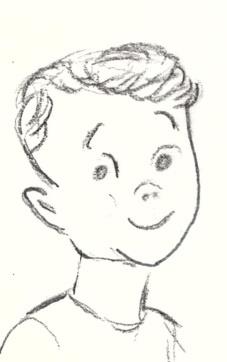 Jan behauptet, dass man die Aufgaben auch ohne Rechnung lösen kann.  Notiere die 10. Rechnung. Kannst du das Ergebnis auch vorhersagen?Kontrolliere rechnerisch. Erfinde selbst ein „Schönes Päckchen“. Notiere die ersten vier Rechnungen. Gib das Ergebnis der 10. Aufgabe an, ohne zu rechnen. Beschreibe das Muster. a)b)c)d) –  = –  = +  = –  =–  = –  =+  =–  = –  =–  = +  = –  =